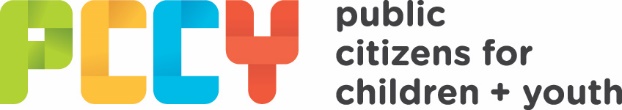 2017 Give Kids a Smile Day – Registration FormPlease return by January 28, 2017 to gksd@pccy.org or fax to 215-563-9442CONTACT INFORMATIONDental Office Name: ____________________________________________________Contact Person’s Name:  ________________________________________________Email: _______________________________________________________________Address: __________________________________________________________Phone Number: _________________________   Best time to call:  _____________ Fax Number: ___________________________SCHEDULING INFORMATION1) What day or day(s) will you participate? (This is the week of spring break and kids are off of school).	_____ Monday, April 10	_____ Tuesday, April 11	_____ Wednesday, April 12	_____ Thursday, April 13  	_____ Friday, April 142) How many children will you see?    (With an average 25% Smile Day no show rate, we highly encourage over-booking).3) What age children will you treat?  Minimum age: 0 YEARS OLD 	Maximum age: 17 YEARS OLD(Care for preschool age children and teenagers is particularly needed). 4) First appointment time: ___________          Last appointment time: ______________5) How frequently should we appoint children? _______________________________6) Will you shut down for lunch, and if so during what time? ______________________7) What type of care will you provide? (check all that apply):___ Screening	___ Sealants___ Fluoride rinse or fluoride varnish   		___ Restorative care	___ Cleaning	___ Oral hygiene education8) If any languages besides English are spoken at your office, please specify: 9) Would you be willing to have language interpreters volunteer at your office on Smile Day?  (PCCY will recruit them).  ___ Yes   ___ No10) What public transportation comes to/near your office (subway, bus #, trolley #)? 11) What is the nearest major intersection and/or landmark for your office?  12) Do you accept:Medical Assistance plans ___ Yes   ___ NoCHIP plans ___ Yes    ___ NoNote: Dentists provide free care to all children on Smile Day, but we’d like to let families know what insurance programs you accept.  Is there anything else you’d like us to know?NEXT STEPSEmail this form to Karianna Simpkins, PCCY Give Kids a Smile Day Coordinator at gksd@pccy.org or fax to 215-563-9442. PCCY will contact you soon to review this information. Thanks very much!